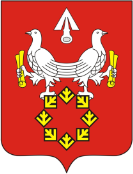 ЧУВАШСКАЯ РЕСПУБЛИКААЛАТЫРСКИЙ РАЙОНСОБРАНИЕ  ДЕПУТАТОВ  АХМАТОВСКОГО СЕЛЬСКОГО ПОСЕЛЕНИЯ-------------------------------------------ЧĂВАШ РЕСПУБЛИКИУЛАТĂР  РАЙОНĔАХМАТОВО ЯЛ  ПОСЕЛЕНИЙĔН    ДЕПУТАТСЕН  ПУХĂВĔНРЕШЕНИЕ ХХ очередного заседанияСобрания депутатов четвёртого созыва30.06.2022             		                                                                                           № 20/02     О внесении изменений в Правила землепользования    и   застройки Ахматовского сельского поселения Алатырского района Чувашской Республики В соответствии со ст. 39,40 Градостроительного кодекса Российской Федерации, Уставом Ахматовского сельского поселения Алатырского района Собрание депутатов Ахматовского сельского поселения, решило:         1.Внести в Правила землепользования и застройки Ахматовского сельского поселения, утвержденные решением Собрания депутатов Ахматовского сельского поселения   № 12/1 от 30.12.2016 г. ( с изменениями: от 25.12.2018года №31/02; 30.07.2019года № 39/01; 30.03.2020года № 48/02;  21.04.2021 № 8/1) следующие изменения: 1.1. Пункт 1 статьи 23    Правил дополнить абзацем следующего содержания: «Заявление о предоставлении разрешения на условно разрешенный вид использования может быть направлено в форме электронного документа, подписанного электронной подписью в соответствии с требованиями Федерального закона от 6 апреля 2011 года N 63-ФЗ "Об электронной подписи" (далее - электронный документ, подписанный электронной подписью)».1.2. Пункт 3 ст.24    Правил дополнить абзацем следующего содержания:«Предоставление разрешения на отклонение от предельных параметров разрешённого строительства, реконструкции объектов капитального строительства может быть направлено в форме электронного документа, подписанного электронной подписью в соответствии с требованиями Федерального закона от 6 апреля 2011 года N 63-ФЗ "Об электронной подписи" (далее - электронный документ, подписанный электронной подписью)».1.3. Пункт 4 ст.24    Правил изложить в  следующей редакции:«4. Проект решения о предоставлении разрешения на отклонение от предельных параметров разрешенного строительства, реконструкции объектов капитального строительства подготавливается в течение пятнадцати рабочих дней со дня поступления заявления о предоставлении такого разрешения и подлежит рассмотрению на общественных обсуждениях или публичных слушаниях, проводимых в порядке, установленном статьей 5.1 настоящего Кодекса, с учетом положений статьи 39 настоящего Кодекса, за исключением случая, указанного в части 1.1 настоящей статьи. Расходы, связанные с организацией и проведением общественных обсуждений или публичных слушаний по проекту решения о предоставлении разрешения на отклонение от предельных параметров разрешенного строительства, реконструкции объектов капитального строительства, несет физическое или юридическое лицо, заинтересованное в предоставлении такого разрешения».1.4. Пункт 5 ст.24    Правил изложить в  следующей редакции:«5. На основании заключения о результатах общественных обсуждений или публичных слушаний по проекту решения о предоставлении разрешения на отклонение от предельных параметров разрешенного строительства, реконструкции объектов капитального строительства комиссия в течение пятнадцати рабочих дней со дня окончания таких обсуждений или слушаний осуществляет подготовку рекомендаций о предоставлении такого разрешения или об отказе в предоставлении такого разрешения с указанием причин принятого решения и направляет указанные рекомендации главе местной администрации».          2.  Контроль за выполнением настоящего решения  возложить на председателя Комиссии по землепользованию и застройке Ахматовского сельского поселения.          3.  Опубликовать настоящее решение в муниципальной газете «Вестник           Алатырского района».    4. Настоящее решение вступает в силу после его официального  опубликования.Председатель Собрания депутатовАхматовского сельского поселения                                                               И.Ю.Базакина Глава Ахматовского  сельского поселения                                                                                         С.В.Сегов        